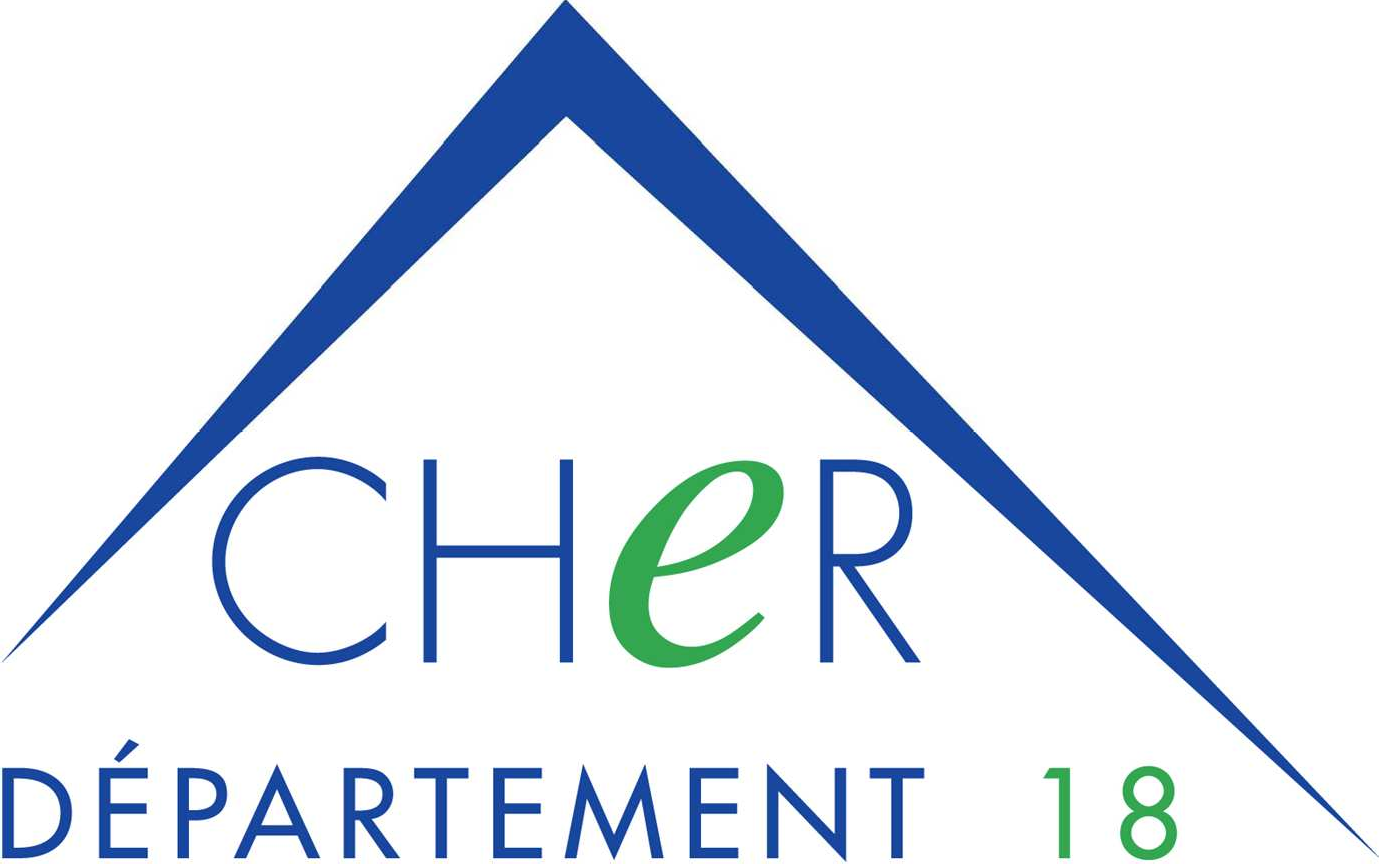 DIRECTION DE LA CULTUREMEDIATHEQUE DEPARTEMENTALE DU CHERChemin du Grand MazièresCS 2003618020 BOURGES CEDEXTEL. 02 48 55 82 80FAX. 02 48 55 82 81mediatheque@departement18.frAffaire suivie par Marie-Jeanne CHAMBRIONmarie-jeanne.chambrion@departement18.frTerritoire Sud Calendrier des navettes de réservations pour l’année 2022 Navette 1Janvier 2022 :	Mercredi 5	Juillet 2022 :	Mercredi 6	Mercredi 19		Février 2022 :	Mercredi 2	Aout 2022 :	Mercredi 31	Mercredi 16		Mars 2022 :	Mercredi 2	Septembre 2022 :	Mercredi 14	Mercredi 16		Mercredi 28	Mercredi 30Avril 2022 :	Mercredi 13	Octobre 2022 :	Mercredi 12	Mercredi 27		Mercredi 26Mai 2022 :	Mercredi 11	Novembre 2022 :	Mercredi 9	Mercredi 25		Mercredi 23Juin 2022 :	Mercredi 8	Décembre 2022 :	Mercredi 7	Mercredi 22Liste des Bibliothèques Accueil – Réservation :SAINT FLORENT SUR CHERCivray ; Lunery ;Plou ; Morthomiers. CHATEAUNEUF SUR CHERChavannes ;  Uzay-le-Venon ; Venesmes.CHATEAUMEILLANTBeddes ; Culan ; 
Ids-Saint-Roch ; Le Châtelet ; Loye- sur-Arnon ; Préveranges ; Reigny ; Saint-Maur ; 
Saint-Saturnin ; Saint-Vitte ; Saulzais-le-Potier ; Vesdun.ORVALMeillant.SAINT AMAND MONTRONDArcomps-Fosse-Nouvelle ;Bessais-le-Fromental ;Charenton-du-Cher ; Colombiers ;La Celle ; Nozières ; Saint-Pierre-les-Etieux ; Vallenay.LIGNIERESIneuil ; La Celle-Condé ; Rezay ; Touchay.